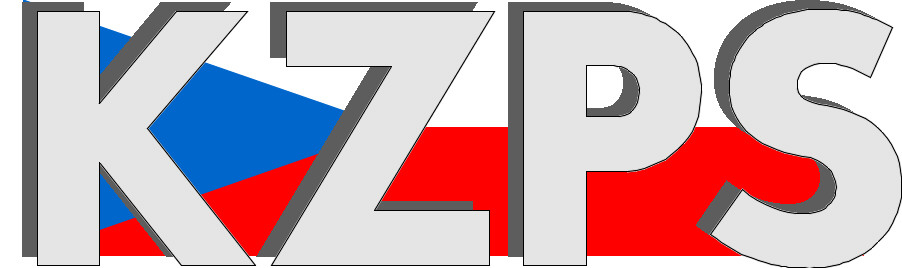 Konfederacezaměstnavatelských a podnikatelských svazů ČR Sekretariát:	    	 Václavské nám. 21	               tel.: 222 324 985                   	 110 00 Praha 1		               fax: 224 109 374  	            	            mail: kzps@kzps.cz S t a n o v i s k o Konfederace zaměstnavatelských a podnikatelských svazů ČRk „Akčnímu plánu prevence domácího a genderově podmíněného násilína léta 2023 - 2026“V rámci mezirezortního připomínkového řízení jsme obdrželi uvedený návrh. K němu Konfederace zaměstnavatelských a podnikatelských svazů ČR (KZPS ČR) uplatňuje následující doporučující a zásadní připomínky:Konkrétní připomínkyNa str. 33 – navrhujeme vypustit opatření – novelizace zákona č. 108/2006 Sb., o sociálních službách zahrnující novou specializovanou sociální službu pro oběti domácího a genderově podmíněného násilí vč. odpovídající nepříznivé sociální situace a změny podmínek registrace specializované služby.Odůvodnění:Ve výčtu služeb podle zákona 108/2006 Sb. již existuje služba podporující lidi, kteří jsou ohroženi násilnými osobami – intervenční centrum. I s ohledem na plánované zjednodušování a slučování druhů sociálních služeb není žádoucí vznik nové služby. Bylo by vhodné do opatření uvést podporu kapacit stávajících intervenčních center nebo podporu nových služeb podle §60a – intervenční centra. Tato připomínka je doporučující  Kontaktní osoby:Mgr. Petr Hanuš 			e-mail: petr.hanus@uzs.cz   		mob:	608 227 367   Dr. Jan Zikeš				e-mail:	zikes@kzps.cz			tel:	222 324 985V Praze dne 22. května 2023 										        Jan W i e s n e r		                                                                            			             prezident